ÚŘAD PRO CIVILNÍ LETECTVÍ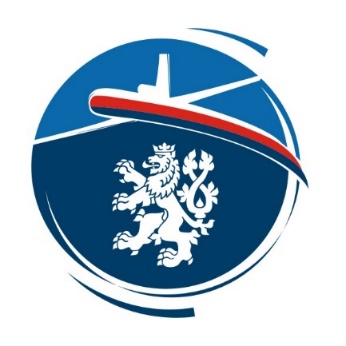 CAA-F-ZLP-009-0-22Sekce letováFORMULÁŘ ŽÁDOSTI A ZPRÁVY PRO HODNOCENÍ LETOVÉHO INSTRUKTORA Osvědčení FI(H), IRI(H), TRI(H) – SP, FI+FORMULÁŘ ŽÁDOSTI A ZPRÁVY PRO HODNOCENÍ LETOVÉHO INSTRUKTORA Osvědčení FI(H), IRI(H), TRI(H) – SP, FI+FORMULÁŘ ŽÁDOSTI A ZPRÁVY PRO HODNOCENÍ LETOVÉHO INSTRUKTORA Osvědčení FI(H), IRI(H), TRI(H) – SP, FI+FORMULÁŘ ŽÁDOSTI A ZPRÁVY PRO HODNOCENÍ LETOVÉHO INSTRUKTORA Osvědčení FI(H), IRI(H), TRI(H) – SP, FI+FORMULÁŘ ŽÁDOSTI A ZPRÁVY PRO HODNOCENÍ LETOVÉHO INSTRUKTORA Osvědčení FI(H), IRI(H), TRI(H) – SP, FI+FORMULÁŘ ŽÁDOSTI A ZPRÁVY PRO HODNOCENÍ LETOVÉHO INSTRUKTORA Osvědčení FI(H), IRI(H), TRI(H) – SP, FI+FORMULÁŘ ŽÁDOSTI A ZPRÁVY PRO HODNOCENÍ LETOVÉHO INSTRUKTORA Osvědčení FI(H), IRI(H), TRI(H) – SP, FI+FORMULÁŘ ŽÁDOSTI A ZPRÁVY PRO HODNOCENÍ LETOVÉHO INSTRUKTORA Osvědčení FI(H), IRI(H), TRI(H) – SP, FI+FORMULÁŘ ŽÁDOSTI A ZPRÁVY PRO HODNOCENÍ LETOVÉHO INSTRUKTORA Osvědčení FI(H), IRI(H), TRI(H) – SP, FI+FORMULÁŘ ŽÁDOSTI A ZPRÁVY PRO HODNOCENÍ LETOVÉHO INSTRUKTORA Osvědčení FI(H), IRI(H), TRI(H) – SP, FI+FORMULÁŘ ŽÁDOSTI A ZPRÁVY PRO HODNOCENÍ LETOVÉHO INSTRUKTORA Osvědčení FI(H), IRI(H), TRI(H) – SP, FI+FORMULÁŘ ŽÁDOSTI A ZPRÁVY PRO HODNOCENÍ LETOVÉHO INSTRUKTORA Osvědčení FI(H), IRI(H), TRI(H) – SP, FI+FORMULÁŘ ŽÁDOSTI A ZPRÁVY PRO HODNOCENÍ LETOVÉHO INSTRUKTORA Osvědčení FI(H), IRI(H), TRI(H) – SP, FI+FORMULÁŘ ŽÁDOSTI A ZPRÁVY PRO HODNOCENÍ LETOVÉHO INSTRUKTORA Osvědčení FI(H), IRI(H), TRI(H) – SP, FI+FORMULÁŘ ŽÁDOSTI A ZPRÁVY PRO HODNOCENÍ LETOVÉHO INSTRUKTORA Osvědčení FI(H), IRI(H), TRI(H) – SP, FI+1Osobní údaje žadateleOsobní údaje žadateleOsobní údaje žadateleOsobní údaje žadateleOsobní údaje žadateleOsobní údaje žadateleOsobní údaje žadateleOsobní údaje žadateleOsobní údaje žadateleOsobní údaje žadateleOsobní údaje žadateleOsobní údaje žadateleOsobní údaje žadateleOsobní údaje žadatelePříjmení žadatele:	     Příjmení žadatele:	     Příjmení žadatele:	     Příjmení žadatele:	     Příjmení žadatele:	     Příjmení žadatele:	     Jméno žadatele:	     Jméno žadatele:	     Jméno žadatele:	     Jméno žadatele:	     Jméno žadatele:	     Jméno žadatele:	     Jméno žadatele:	     Jméno žadatele:	     Jméno žadatele:	     Datum narození:	     Datum narození:	     Datum narození:	     Datum narození:	     Datum narození:	     Datum narození:	     Telefon:		     Telefon:		     Telefon:		     Telefon:		     Telefon:		     Telefon:		     Telefon:		     Telefon:		     Telefon:		     Adresa:	     Adresa:	     Adresa:	     Adresa:	     Adresa:	     Adresa:	     Stát:		     Stát:		     Stát:		     Stát:		     Stát:		     Stát:		     Stát:		     Stát:		     Stát:		     2Údaje o průkazu způsobilosti Údaje o průkazu způsobilosti Údaje o průkazu způsobilosti Údaje o průkazu způsobilosti Údaje o průkazu způsobilosti Údaje o průkazu způsobilosti Údaje o průkazu způsobilosti Údaje o průkazu způsobilosti Údaje o průkazu způsobilosti Údaje o průkazu způsobilosti Údaje o průkazu způsobilosti Údaje o průkazu způsobilosti Údaje o průkazu způsobilosti Údaje o průkazu způsobilosti Typ průkazu způsobilosti:	     Typ průkazu způsobilosti:	     Typ průkazu způsobilosti:	     Typ průkazu způsobilosti:	     Typ průkazu způsobilosti:	     Typ průkazu způsobilosti:	     Typ průkazu způsobilosti:	     Číslo průkazu způsobilosti:	     Číslo průkazu způsobilosti:	     Číslo průkazu způsobilosti:	     Číslo průkazu způsobilosti:	     Číslo průkazu způsobilosti:	     Číslo průkazu způsobilosti:	     Číslo průkazu způsobilosti:	     Číslo průkazu způsobilosti:	     Typové kvalifikace zapsané v průkazu způsobilosti:Typové kvalifikace zapsané v průkazu způsobilosti:Typové kvalifikace zapsané v průkazu způsobilosti:Typové kvalifikace zapsané v průkazu způsobilosti:Typové kvalifikace zapsané v průkazu způsobilosti:Typové kvalifikace zapsané v průkazu způsobilosti:Typové kvalifikace zapsané v průkazu způsobilosti:Datum uplynutí platnosti:Datum uplynutí platnosti:Datum uplynutí platnosti:Datum uplynutí platnosti:Datum uplynutí platnosti:Datum uplynutí platnosti:Datum uplynutí platnosti:Datum uplynutí platnosti:Ostatní kvalifikace zapsané v průkazu způsobilosti:Ostatní kvalifikace zapsané v průkazu způsobilosti:Ostatní kvalifikace zapsané v průkazu způsobilosti:Ostatní kvalifikace zapsané v průkazu způsobilosti:1.     1.     1.     2.     2.     2.     2.     2.     2.     3.     3.     3Letová praxe před kurzem FCL.915.FILetová praxe před kurzem FCL.915.FILetová praxe před kurzem FCL.915.FILetová praxe před kurzem FCL.915.FILetová praxe před kurzem FCL.915.FILetová praxe před kurzem FCL.915.FILetová praxe před kurzem FCL.915.FILetová praxe před kurzem FCL.915.FILetová praxe před kurzem FCL.915.FILetová praxe před kurzem FCL.915.FILetová praxe před kurzem FCL.915.FILetová praxe před kurzem FCL.915.FILetová praxe před kurzem FCL.915.FILetová praxe před kurzem FCL.915.FICelkem (hodiny):Celkem (hodiny):Celkem (hodiny):PIC (hodiny):PIC (hodiny):PIC (hodiny):PIC (hodiny):PIC (hodiny):Letový výcvik podle přístrojů:Letový výcvik podle přístrojů:Letový výcvik podle přístrojů:Letový výcvik podle přístrojů:Navigační lety jako PIC:Navigační lety jako PIC:Navigační lety jako PIC:Předpoklady pro IRI: Dobu letu podle IFR:       hodin, z toho pozemní přístrojová doba na FFS, FTD 2/3 nebo FNPT II:       hodin.Předpoklady pro IRI: Dobu letu podle IFR:       hodin, z toho pozemní přístrojová doba na FFS, FTD 2/3 nebo FNPT II:       hodin.Předpoklady pro IRI: Dobu letu podle IFR:       hodin, z toho pozemní přístrojová doba na FFS, FTD 2/3 nebo FNPT II:       hodin.Předpoklady pro IRI: Dobu letu podle IFR:       hodin, z toho pozemní přístrojová doba na FFS, FTD 2/3 nebo FNPT II:       hodin.Předpoklady pro IRI: Dobu letu podle IFR:       hodin, z toho pozemní přístrojová doba na FFS, FTD 2/3 nebo FNPT II:       hodin.Předpoklady pro IRI: Dobu letu podle IFR:       hodin, z toho pozemní přístrojová doba na FFS, FTD 2/3 nebo FNPT II:       hodin.Předpoklady pro IRI: Dobu letu podle IFR:       hodin, z toho pozemní přístrojová doba na FFS, FTD 2/3 nebo FNPT II:       hodin.Předpoklady pro IRI: Dobu letu podle IFR:       hodin, z toho pozemní přístrojová doba na FFS, FTD 2/3 nebo FNPT II:       hodin.Předpoklady pro IRI: Dobu letu podle IFR:       hodin, z toho pozemní přístrojová doba na FFS, FTD 2/3 nebo FNPT II:       hodin.Předpoklady pro IRI: Dobu letu podle IFR:       hodin, z toho pozemní přístrojová doba na FFS, FTD 2/3 nebo FNPT II:       hodin.Předpoklady pro IRI: Dobu letu podle IFR:       hodin, z toho pozemní přístrojová doba na FFS, FTD 2/3 nebo FNPT II:       hodin.Předpoklady pro IRI: Dobu letu podle IFR:       hodin, z toho pozemní přístrojová doba na FFS, FTD 2/3 nebo FNPT II:       hodin.Předpoklady pro IRI: Dobu letu podle IFR:       hodin, z toho pozemní přístrojová doba na FFS, FTD 2/3 nebo FNPT II:       hodin.Předpoklady pro IRI: Dobu letu podle IFR:       hodin, z toho pozemní přístrojová doba na FFS, FTD 2/3 nebo FNPT II:       hodin.Předpoklady pro IRI: Dobu letu podle IFR:       hodin, z toho pozemní přístrojová doba na FFS, FTD 2/3 nebo FNPT II:       hodin.Předpoklady pro TRI-ME/SP:  Doba letu ve funkci pilota vrtulníků:       hodin, z toho PIC v jednopilotních vícemotorových vrtulnících:       hodin. Během 12-ti měsíců předcházejících podání žádosti       hodin na příslušném typu vrtulníku, z nichž       hodin bylo absolvováno na FFS nebo FTD 2/3.Předpoklady pro TRI-ME/SP:  Doba letu ve funkci pilota vrtulníků:       hodin, z toho PIC v jednopilotních vícemotorových vrtulnících:       hodin. Během 12-ti měsíců předcházejících podání žádosti       hodin na příslušném typu vrtulníku, z nichž       hodin bylo absolvováno na FFS nebo FTD 2/3.Předpoklady pro TRI-ME/SP:  Doba letu ve funkci pilota vrtulníků:       hodin, z toho PIC v jednopilotních vícemotorových vrtulnících:       hodin. Během 12-ti měsíců předcházejících podání žádosti       hodin na příslušném typu vrtulníku, z nichž       hodin bylo absolvováno na FFS nebo FTD 2/3.Předpoklady pro TRI-ME/SP:  Doba letu ve funkci pilota vrtulníků:       hodin, z toho PIC v jednopilotních vícemotorových vrtulnících:       hodin. Během 12-ti měsíců předcházejících podání žádosti       hodin na příslušném typu vrtulníku, z nichž       hodin bylo absolvováno na FFS nebo FTD 2/3.Předpoklady pro TRI-ME/SP:  Doba letu ve funkci pilota vrtulníků:       hodin, z toho PIC v jednopilotních vícemotorových vrtulnících:       hodin. Během 12-ti měsíců předcházejících podání žádosti       hodin na příslušném typu vrtulníku, z nichž       hodin bylo absolvováno na FFS nebo FTD 2/3.Předpoklady pro TRI-ME/SP:  Doba letu ve funkci pilota vrtulníků:       hodin, z toho PIC v jednopilotních vícemotorových vrtulnících:       hodin. Během 12-ti měsíců předcházejících podání žádosti       hodin na příslušném typu vrtulníku, z nichž       hodin bylo absolvováno na FFS nebo FTD 2/3.Předpoklady pro TRI-ME/SP:  Doba letu ve funkci pilota vrtulníků:       hodin, z toho PIC v jednopilotních vícemotorových vrtulnících:       hodin. Během 12-ti měsíců předcházejících podání žádosti       hodin na příslušném typu vrtulníku, z nichž       hodin bylo absolvováno na FFS nebo FTD 2/3.Předpoklady pro TRI-ME/SP:  Doba letu ve funkci pilota vrtulníků:       hodin, z toho PIC v jednopilotních vícemotorových vrtulnících:       hodin. Během 12-ti měsíců předcházejících podání žádosti       hodin na příslušném typu vrtulníku, z nichž       hodin bylo absolvováno na FFS nebo FTD 2/3.Předpoklady pro TRI-ME/SP:  Doba letu ve funkci pilota vrtulníků:       hodin, z toho PIC v jednopilotních vícemotorových vrtulnících:       hodin. Během 12-ti měsíců předcházejících podání žádosti       hodin na příslušném typu vrtulníku, z nichž       hodin bylo absolvováno na FFS nebo FTD 2/3.Předpoklady pro TRI-ME/SP:  Doba letu ve funkci pilota vrtulníků:       hodin, z toho PIC v jednopilotních vícemotorových vrtulnících:       hodin. Během 12-ti měsíců předcházejících podání žádosti       hodin na příslušném typu vrtulníku, z nichž       hodin bylo absolvováno na FFS nebo FTD 2/3.Předpoklady pro TRI-ME/SP:  Doba letu ve funkci pilota vrtulníků:       hodin, z toho PIC v jednopilotních vícemotorových vrtulnících:       hodin. Během 12-ti měsíců předcházejících podání žádosti       hodin na příslušném typu vrtulníku, z nichž       hodin bylo absolvováno na FFS nebo FTD 2/3.Předpoklady pro TRI-ME/SP:  Doba letu ve funkci pilota vrtulníků:       hodin, z toho PIC v jednopilotních vícemotorových vrtulnících:       hodin. Během 12-ti měsíců předcházejících podání žádosti       hodin na příslušném typu vrtulníku, z nichž       hodin bylo absolvováno na FFS nebo FTD 2/3.Předpoklady pro TRI-ME/SP:  Doba letu ve funkci pilota vrtulníků:       hodin, z toho PIC v jednopilotních vícemotorových vrtulnících:       hodin. Během 12-ti měsíců předcházejících podání žádosti       hodin na příslušném typu vrtulníku, z nichž       hodin bylo absolvováno na FFS nebo FTD 2/3.Předpoklady pro TRI-ME/SP:  Doba letu ve funkci pilota vrtulníků:       hodin, z toho PIC v jednopilotních vícemotorových vrtulnících:       hodin. Během 12-ti měsíců předcházejících podání žádosti       hodin na příslušném typu vrtulníku, z nichž       hodin bylo absolvováno na FFS nebo FTD 2/3.Předpoklady pro TRI-ME/SP:  Doba letu ve funkci pilota vrtulníků:       hodin, z toho PIC v jednopilotních vícemotorových vrtulnících:       hodin. Během 12-ti měsíců předcházejících podání žádosti       hodin na příslušném typu vrtulníku, z nichž       hodin bylo absolvováno na FFS nebo FTD 2/3.4Vstupní letová zkouška (pouze kurz FI)Vstupní letová zkouška (pouze kurz FI)Vstupní letová zkouška (pouze kurz FI)Vstupní letová zkouška (pouze kurz FI)Vstupní letová zkouška (pouze kurz FI)Vstupní letová zkouška (pouze kurz FI)Vstupní letová zkouška (pouze kurz FI)Vstupní letová zkouška (pouze kurz FI)Vstupní letová zkouška (pouze kurz FI)Vstupní letová zkouška (pouze kurz FI)Vstupní letová zkouška (pouze kurz FI)Vstupní letová zkouška (pouze kurz FI)Vstupní letová zkouška (pouze kurz FI)Vstupní letová zkouška (pouze kurz FI)Doporučuji       		 pro kurz letového instruktora.Doporučuji       		 pro kurz letového instruktora.Doporučuji       		 pro kurz letového instruktora.Doporučuji       		 pro kurz letového instruktora.Doporučuji       		 pro kurz letového instruktora.Doporučuji       		 pro kurz letového instruktora.Doporučuji       		 pro kurz letového instruktora.Doporučuji       		 pro kurz letového instruktora.Doporučuji       		 pro kurz letového instruktora.Doporučuji       		 pro kurz letového instruktora.Doporučuji       		 pro kurz letového instruktora.Doporučuji       		 pro kurz letového instruktora.Doporučuji       		 pro kurz letového instruktora.Doporučuji       		 pro kurz letového instruktora.Doporučuji       		 pro kurz letového instruktora.Název ATO:      Název ATO:      Název ATO:      Název ATO:      Název ATO:      Název ATO:      Název ATO:      Název ATO:      Název ATO:      Datum letové zkoušky:      Datum letové zkoušky:      Datum letové zkoušky:      Datum letové zkoušky:      Datum letové zkoušky:      Datum letové zkoušky:      Jméno FI provádějící zkoušku (velkými písmeny):      Jméno FI provádějící zkoušku (velkými písmeny):      Jméno FI provádějící zkoušku (velkými písmeny):      Jméno FI provádějící zkoušku (velkými písmeny):      Jméno FI provádějící zkoušku (velkými písmeny):      Jméno FI provádějící zkoušku (velkými písmeny):      Jméno FI provádějící zkoušku (velkými písmeny):      Jméno FI provádějící zkoušku (velkými písmeny):      Jméno FI provádějící zkoušku (velkými písmeny):      Jméno FI provádějící zkoušku (velkými písmeny):      Jméno FI provádějící zkoušku (velkými písmeny):      Jméno FI provádějící zkoušku (velkými písmeny):      Jméno FI provádějící zkoušku (velkými písmeny):      Jméno FI provádějící zkoušku (velkými písmeny):      Jméno FI provádějící zkoušku (velkými písmeny):      Číslo průkazu:      Číslo průkazu:      Číslo průkazu:      Číslo průkazu:      Číslo průkazu:      Číslo průkazu:      Číslo průkazu:      Číslo průkazu:      Číslo průkazu:      Podpis:      Podpis:      Podpis:      Podpis:      Podpis:      Podpis:      5Prohlášení žadateleProhlášení žadateleProhlášení žadateleProhlášení žadateleProhlášení žadateleProhlášení žadateleProhlášení žadateleProhlášení žadateleProhlášení žadateleProhlášení žadateleProhlášení žadateleProhlášení žadateleProhlášení žadateleProhlášení žadateleAbsolvoval jsem kurz výcviku v souladu s osnovou výcviku. (zaškrtněte absolvovaný kurz)Absolvoval jsem kurz výcviku v souladu s osnovou výcviku. (zaškrtněte absolvovaný kurz)Absolvoval jsem kurz výcviku v souladu s osnovou výcviku. (zaškrtněte absolvovaný kurz)Absolvoval jsem kurz výcviku v souladu s osnovou výcviku. (zaškrtněte absolvovaný kurz)Absolvoval jsem kurz výcviku v souladu s osnovou výcviku. (zaškrtněte absolvovaný kurz)Absolvoval jsem kurz výcviku v souladu s osnovou výcviku. (zaškrtněte absolvovaný kurz)Absolvoval jsem kurz výcviku v souladu s osnovou výcviku. (zaškrtněte absolvovaný kurz)Absolvoval jsem kurz výcviku v souladu s osnovou výcviku. (zaškrtněte absolvovaný kurz)Absolvoval jsem kurz výcviku v souladu s osnovou výcviku. (zaškrtněte absolvovaný kurz)Absolvoval jsem kurz výcviku v souladu s osnovou výcviku. (zaškrtněte absolvovaný kurz)Absolvoval jsem kurz výcviku v souladu s osnovou výcviku. (zaškrtněte absolvovaný kurz)Absolvoval jsem kurz výcviku v souladu s osnovou výcviku. (zaškrtněte absolvovaný kurz)Absolvoval jsem kurz výcviku v souladu s osnovou výcviku. (zaškrtněte absolvovaný kurz)Absolvoval jsem kurz výcviku v souladu s osnovou výcviku. (zaškrtněte absolvovaný kurz)Absolvoval jsem kurz výcviku v souladu s osnovou výcviku. (zaškrtněte absolvovaný kurz)FI(H)FI(H)IRI(H)FCL.905.FI(h)IRI(H)FCL.905.FI(h)IRI(H)FCL.905.FI(h)IRI(H)FCL.905.FI(h)IRI(H)FCL.905.FI(h)TRI(H)FCL.905.FI(i)TRI(H)FCL.905.FI(i)TRI(H)FCL.905.FI(i)Jméno žadatele (velkými písmeny):      Jméno žadatele (velkými písmeny):      Jméno žadatele (velkými písmeny):      Jméno žadatele (velkými písmeny):      Jméno žadatele (velkými písmeny):      Jméno žadatele (velkými písmeny):      Jméno žadatele (velkými písmeny):      Jméno žadatele (velkými písmeny):      Jméno žadatele (velkými písmeny):      Podpis:      Podpis:      Podpis:      Podpis:      Podpis:      Podpis:      6Prohlášení hlavního letového instruktora (CFI)Prohlášení hlavního letového instruktora (CFI)Prohlášení hlavního letového instruktora (CFI)Prohlášení hlavního letového instruktora (CFI)Prohlášení hlavního letového instruktora (CFI)Prohlášení hlavního letového instruktora (CFI)Prohlášení hlavního letového instruktora (CFI)Prohlášení hlavního letového instruktora (CFI)Prohlášení hlavního letového instruktora (CFI)Prohlášení hlavního letového instruktora (CFI)Prohlášení hlavního letového instruktora (CFI)Prohlášení hlavního letového instruktora (CFI)Prohlášení hlavního letového instruktora (CFI)Prohlášení hlavního letového instruktora (CFI)Prohlášení hlavního letového instruktora (CFI)Prohlášení hlavního letového instruktora (CFI)Potvrzuji, že       	úspěšně absolvoval schválený výcvikový kurz pro (zaškrtněte absolvovaný kurz):Potvrzuji, že       	úspěšně absolvoval schválený výcvikový kurz pro (zaškrtněte absolvovaný kurz):Potvrzuji, že       	úspěšně absolvoval schválený výcvikový kurz pro (zaškrtněte absolvovaný kurz):Potvrzuji, že       	úspěšně absolvoval schválený výcvikový kurz pro (zaškrtněte absolvovaný kurz):Potvrzuji, že       	úspěšně absolvoval schválený výcvikový kurz pro (zaškrtněte absolvovaný kurz):Potvrzuji, že       	úspěšně absolvoval schválený výcvikový kurz pro (zaškrtněte absolvovaný kurz):Potvrzuji, že       	úspěšně absolvoval schválený výcvikový kurz pro (zaškrtněte absolvovaný kurz):Potvrzuji, že       	úspěšně absolvoval schválený výcvikový kurz pro (zaškrtněte absolvovaný kurz):Potvrzuji, že       	úspěšně absolvoval schválený výcvikový kurz pro (zaškrtněte absolvovaný kurz):Potvrzuji, že       	úspěšně absolvoval schválený výcvikový kurz pro (zaškrtněte absolvovaný kurz):Potvrzuji, že       	úspěšně absolvoval schválený výcvikový kurz pro (zaškrtněte absolvovaný kurz):Potvrzuji, že       	úspěšně absolvoval schválený výcvikový kurz pro (zaškrtněte absolvovaný kurz):Potvrzuji, že       	úspěšně absolvoval schválený výcvikový kurz pro (zaškrtněte absolvovaný kurz):Potvrzuji, že       	úspěšně absolvoval schválený výcvikový kurz pro (zaškrtněte absolvovaný kurz):Potvrzuji, že       	úspěšně absolvoval schválený výcvikový kurz pro (zaškrtněte absolvovaný kurz):Potvrzuji, že       	úspěšně absolvoval schválený výcvikový kurz pro (zaškrtněte absolvovaný kurz):Potvrzuji, že       	úspěšně absolvoval schválený výcvikový kurz pro (zaškrtněte absolvovaný kurz):FI(H)FI(H)FI(H)FI(H)IRI(H)FCL.905.FI(h)IRI(H)FCL.905.FI(h)IRI(H)FCL.905.FI(h)IRI(H)FCL.905.FI(h)TRI(H)FCL.905.FI(i)TRI(H)FCL.905.FI(i)TRI(H)FCL.905.FI(i)TRI(H)FCL.905.FI(i)v souladu s příslušnou osnovou.v souladu s příslušnou osnovou.v souladu s příslušnou osnovou.v souladu s příslušnou osnovou.v souladu s příslušnou osnovou.v souladu s příslušnou osnovou.v souladu s příslušnou osnovou.v souladu s příslušnou osnovou.v souladu s příslušnou osnovou.v souladu s příslušnou osnovou.v souladu s příslušnou osnovou.v souladu s příslušnou osnovou.v souladu s příslušnou osnovou.v souladu s příslušnou osnovou.v souladu s příslušnou osnovou.v souladu s příslušnou osnovou.v souladu s příslušnou osnovou.Doba letu v průběhu výcviku:      Doba letu v průběhu výcviku:      Doba letu v průběhu výcviku:      Doba letu v průběhu výcviku:      Doba letu v průběhu výcviku:      Doba letu v průběhu výcviku:      Doba letu v průběhu výcviku:      Doba letu v průběhu výcviku:      Doba letu v průběhu výcviku:      Použitá letadla nebo FSTD:      Použitá letadla nebo FSTD:      Použitá letadla nebo FSTD:      Použitá letadla nebo FSTD:      Použitá letadla nebo FSTD:      Použitá letadla nebo FSTD:      Použitá letadla nebo FSTD:      Použitá letadla nebo FSTD:      Jméno CFI:      Jméno CFI:      Jméno CFI:      Jméno CFI:      Jméno CFI:      Jméno CFI:      Jméno CFI:      Jméno CFI:      Jméno CFI:      Podpis:      Podpis:      Podpis:      Podpis:      Podpis:      Podpis:      Podpis:      Podpis:      Název ATO:      Název ATO:      Název ATO:      Název ATO:      Název ATO:      Název ATO:      Název ATO:      Název ATO:      Název ATO:      Název ATO:      Název ATO:      Název ATO:      Název ATO:      Název ATO:      Název ATO:      Název ATO:      Název ATO:      7Osvědčení letového instruktora examinátoremOsvědčení letového instruktora examinátoremOsvědčení letového instruktora examinátoremOsvědčení letového instruktora examinátoremOsvědčení letového instruktora examinátoremOsvědčení letového instruktora examinátoremOsvědčení letového instruktora examinátoremOsvědčení letového instruktora examinátoremOsvědčení letového instruktora examinátoremOsvědčení letového instruktora examinátoremOsvědčení letového instruktora examinátoremOsvědčení letového instruktora examinátoremOsvědčení letového instruktora examinátoremOsvědčení letového instruktora examinátoremOsvědčení letového instruktora examinátoremOsvědčení letového instruktora examinátoremPřezkoušel jsem žadatele v souladu s PART-FCLPřezkoušel jsem žadatele v souladu s PART-FCLPřezkoušel jsem žadatele v souladu s PART-FCLPřezkoušel jsem žadatele v souladu s PART-FCLPřezkoušel jsem žadatele v souladu s PART-FCLPřezkoušel jsem žadatele v souladu s PART-FCLPřezkoušel jsem žadatele v souladu s PART-FCLPřezkoušel jsem žadatele v souladu s PART-FCLPřezkoušel jsem žadatele v souladu s PART-FCLPřezkoušel jsem žadatele v souladu s PART-FCLPřezkoušel jsem žadatele v souladu s PART-FCLPřezkoušel jsem žadatele v souladu s PART-FCLPřezkoušel jsem žadatele v souladu s PART-FCLPřezkoušel jsem žadatele v souladu s PART-FCLPřezkoušel jsem žadatele v souladu s PART-FCLPřezkoušel jsem žadatele v souladu s PART-FCLPřezkoušel jsem žadatele v souladu s PART-FCLA. HODNOCENÍ LETOVÉHO INTRUKTORA EXAMINÁTOREM (v případě, že uspěl částečně)A. HODNOCENÍ LETOVÉHO INTRUKTORA EXAMINÁTOREM (v případě, že uspěl částečně)A. HODNOCENÍ LETOVÉHO INTRUKTORA EXAMINÁTOREM (v případě, že uspěl částečně)A. HODNOCENÍ LETOVÉHO INTRUKTORA EXAMINÁTOREM (v případě, že uspěl částečně)A. HODNOCENÍ LETOVÉHO INTRUKTORA EXAMINÁTOREM (v případě, že uspěl částečně)A. HODNOCENÍ LETOVÉHO INTRUKTORA EXAMINÁTOREM (v případě, že uspěl částečně)A. HODNOCENÍ LETOVÉHO INTRUKTORA EXAMINÁTOREM (v případě, že uspěl částečně)A. HODNOCENÍ LETOVÉHO INTRUKTORA EXAMINÁTOREM (v případě, že uspěl částečně)A. HODNOCENÍ LETOVÉHO INTRUKTORA EXAMINÁTOREM (v případě, že uspěl částečně)A. HODNOCENÍ LETOVÉHO INTRUKTORA EXAMINÁTOREM (v případě, že uspěl částečně)A. HODNOCENÍ LETOVÉHO INTRUKTORA EXAMINÁTOREM (v případě, že uspěl částečně)A. HODNOCENÍ LETOVÉHO INTRUKTORA EXAMINÁTOREM (v případě, že uspěl částečně)A. HODNOCENÍ LETOVÉHO INTRUKTORA EXAMINÁTOREM (v případě, že uspěl částečně)A. HODNOCENÍ LETOVÉHO INTRUKTORA EXAMINÁTOREM (v případě, že uspěl částečně)A. HODNOCENÍ LETOVÉHO INTRUKTORA EXAMINÁTOREM (v případě, že uspěl částečně)A. HODNOCENÍ LETOVÉHO INTRUKTORA EXAMINÁTOREM (v případě, že uspěl částečně)A. HODNOCENÍ LETOVÉHO INTRUKTORA EXAMINÁTOREM (v případě, že uspěl částečně)Ústní zkouška z teoretických znalostí:Ústní zkouška z teoretických znalostí:Ústní zkouška z teoretických znalostí:Ústní zkouška z teoretických znalostí:Ústní zkouška z teoretických znalostí:Ústní zkouška z teoretických znalostí:Ústní zkouška z teoretických znalostí:Ústní zkouška z teoretických znalostí:Ústní zkouška z teoretických znalostí:Zkouška dovednosti:Zkouška dovednosti:Zkouška dovednosti:Zkouška dovednosti:Zkouška dovednosti:Zkouška dovednosti:Zkouška dovednosti:Zkouška dovednosti:USPĚLUSPĚLNEUSPĚLNEUSPĚLUSPĚLUSPĚLNEUSPĚLNEUSPĚL Před opakováním zkoušky doporučuji další letový/pozemní výcvik s instruktorem. Před opakováním zkoušky doporučuji další letový/pozemní výcvik s instruktorem. Před opakováním zkoušky doporučuji další letový/pozemní výcvik s instruktorem. Před opakováním zkoušky doporučuji další letový/pozemní výcvik s instruktorem. Před opakováním zkoušky doporučuji další letový/pozemní výcvik s instruktorem. Před opakováním zkoušky doporučuji další letový/pozemní výcvik s instruktorem. Před opakováním zkoušky doporučuji další letový/pozemní výcvik s instruktorem. Před opakováním zkoušky doporučuji další letový/pozemní výcvik s instruktorem. Před opakováním zkoušky doporučuji další letový/pozemní výcvik s instruktorem. Před opakováním zkoušky doporučuji další letový/pozemní výcvik s instruktorem. Před opakováním zkoušky doporučuji další letový/pozemní výcvik s instruktorem. Před opakováním zkoušky doporučuji další letový/pozemní výcvik s instruktorem. Před opakováním zkoušky doporučuji další letový/pozemní výcvik s instruktorem. Před opakováním zkoušky doporučuji další letový/pozemní výcvik s instruktorem. Před opakováním zkoušky doporučuji další letový/pozemní výcvik s instruktorem. Před opakováním zkoušky doporučuji další letový/pozemní výcvik s instruktorem. Před opakováním zkoušky doporučuji další letový/pozemní výcvik s instruktorem. Před opakováním zkoušky nepovažuji další letový/pozemní výcvik za nezbytný. Před opakováním zkoušky nepovažuji další letový/pozemní výcvik za nezbytný. Před opakováním zkoušky nepovažuji další letový/pozemní výcvik za nezbytný. Před opakováním zkoušky nepovažuji další letový/pozemní výcvik za nezbytný. Před opakováním zkoušky nepovažuji další letový/pozemní výcvik za nezbytný. Před opakováním zkoušky nepovažuji další letový/pozemní výcvik za nezbytný. Před opakováním zkoušky nepovažuji další letový/pozemní výcvik za nezbytný. Před opakováním zkoušky nepovažuji další letový/pozemní výcvik za nezbytný. Před opakováním zkoušky nepovažuji další letový/pozemní výcvik za nezbytný. Před opakováním zkoušky nepovažuji další letový/pozemní výcvik za nezbytný. Před opakováním zkoušky nepovažuji další letový/pozemní výcvik za nezbytný. Před opakováním zkoušky nepovažuji další letový/pozemní výcvik za nezbytný. Před opakováním zkoušky nepovažuji další letový/pozemní výcvik za nezbytný. Před opakováním zkoušky nepovažuji další letový/pozemní výcvik za nezbytný. Před opakováním zkoušky nepovažuji další letový/pozemní výcvik za nezbytný. Před opakováním zkoušky nepovažuji další letový/pozemní výcvik za nezbytný. Před opakováním zkoušky nepovažuji další letový/pozemní výcvik za nezbytný.B. HODNOCENÍ LETOVÉHO INSTRUKTORA EXAMINÁTOREM: B. HODNOCENÍ LETOVÉHO INSTRUKTORA EXAMINÁTOREM: B. HODNOCENÍ LETOVÉHO INSTRUKTORA EXAMINÁTOREM: B. HODNOCENÍ LETOVÉHO INSTRUKTORA EXAMINÁTOREM: B. HODNOCENÍ LETOVÉHO INSTRUKTORA EXAMINÁTOREM: B. HODNOCENÍ LETOVÉHO INSTRUKTORA EXAMINÁTOREM: B. HODNOCENÍ LETOVÉHO INSTRUKTORA EXAMINÁTOREM: B. HODNOCENÍ LETOVÉHO INSTRUKTORA EXAMINÁTOREM: B. HODNOCENÍ LETOVÉHO INSTRUKTORA EXAMINÁTOREM: B. HODNOCENÍ LETOVÉHO INSTRUKTORA EXAMINÁTOREM: B. HODNOCENÍ LETOVÉHO INSTRUKTORA EXAMINÁTOREM: B. HODNOCENÍ LETOVÉHO INSTRUKTORA EXAMINÁTOREM: B. HODNOCENÍ LETOVÉHO INSTRUKTORA EXAMINÁTOREM: B. HODNOCENÍ LETOVÉHO INSTRUKTORA EXAMINÁTOREM: B. HODNOCENÍ LETOVÉHO INSTRUKTORA EXAMINÁTOREM: B. HODNOCENÍ LETOVÉHO INSTRUKTORA EXAMINÁTOREM: B. HODNOCENÍ LETOVÉHO INSTRUKTORA EXAMINÁTOREM:  FI osvědčení FI osvědčení FI osvědčení FI osvědčení FI osvědčení FI osvědčení FI osvědčení FI osvědčení FI osvědčení FI osvědčení FI osvědčení FI osvědčení FI osvědčení FI osvědčení FI osvědčení FI osvědčení FI osvědčení IRI osvědčení     /	 FCL.905.FI(h) IR IRI osvědčení     /	 FCL.905.FI(h) IR IRI osvědčení     /	 FCL.905.FI(h) IR IRI osvědčení     /	 FCL.905.FI(h) IR IRI osvědčení     /	 FCL.905.FI(h) IR IRI osvědčení     /	 FCL.905.FI(h) IR IRI osvědčení     /	 FCL.905.FI(h) IR IRI osvědčení     /	 FCL.905.FI(h) IR IRI osvědčení     /	 FCL.905.FI(h) IR IRI osvědčení     /	 FCL.905.FI(h) IR IRI osvědčení     /	 FCL.905.FI(h) IR IRI osvědčení     /	 FCL.905.FI(h) IR IRI osvědčení     /	 FCL.905.FI(h) IR IRI osvědčení     /	 FCL.905.FI(h) IR IRI osvědčení     /	 FCL.905.FI(h) IR IRI osvědčení     /	 FCL.905.FI(h) IR IRI osvědčení     /	 FCL.905.FI(h) IR TRI certificate     /	 FCL.905.FI(i) TRI certificate     /	 FCL.905.FI(i) TRI certificate     /	 FCL.905.FI(i) TRI certificate     /	 FCL.905.FI(i) TRI certificate     /	 FCL.905.FI(i) TRI certificate     /	 FCL.905.FI(i) TRI certificate     /	 FCL.905.FI(i) TRI certificate     /	 FCL.905.FI(i) TRI certificate     /	 FCL.905.FI(i) TRI certificate     /	 FCL.905.FI(i) TRI certificate     /	 FCL.905.FI(i) TRI certificate     /	 FCL.905.FI(i) TRI certificate     /	 FCL.905.FI(i) TRI certificate     /	 FCL.905.FI(i) TRI certificate     /	 FCL.905.FI(i) TRI certificate     /	 FCL.905.FI(i) TRI certificate     /	 FCL.905.FI(i) FCL.905.FI(j) (FI+ osvědčení) FCL.905.FI(j) (FI+ osvědčení) FCL.905.FI(j) (FI+ osvědčení) FCL.905.FI(j) (FI+ osvědčení) FCL.905.FI(j) (FI+ osvědčení) FCL.905.FI(j) (FI+ osvědčení) FCL.905.FI(j) (FI+ osvědčení) FCL.905.FI(j) (FI+ osvědčení) FCL.905.FI(j) (FI+ osvědčení) FCL.905.FI(j) (FI+ osvědčení) FCL.905.FI(j) (FI+ osvědčení) FCL.905.FI(j) (FI+ osvědčení) FCL.905.FI(j) (FI+ osvědčení) FCL.905.FI(j) (FI+ osvědčení) FCL.905.FI(j) (FI+ osvědčení) FCL.905.FI(j) (FI+ osvědčení) FCL.905.FI(j) (FI+ osvědčení)Typ vrtulníku:      Typ vrtulníku:      Typ vrtulníku:      Typ vrtulníku:      Typ vrtulníku:      Typ vrtulníku:      Typ vrtulníku:      Typ vrtulníku:      Poznávací značka:      Poznávací značka:      Poznávací značka:      Poznávací značka:      Poznávací značka:      Poznávací značka:      Poznávací značka:      Poznávací značka:      Poznávací značka:      Letiště odletu:Letiště odletu:Letiště odletu:Odlet:Odlet:Odlet:Přílet:Přílet:Počet přistání:Počet přistání:Počet přistání:Počet přistání:Doba letu:Doba letu:Celková doba letu:Celková doba letu:Celková doba letu:Jméno FIE (velkými písmeny):      Jméno FIE (velkými písmeny):      Jméno FIE (velkými písmeny):      Jméno FIE (velkými písmeny):      Jméno FIE (velkými písmeny):      Jméno FIE (velkými písmeny):      Jméno FIE (velkými písmeny):      Jméno FIE (velkými písmeny):      Jméno FIE (velkými písmeny):      Jméno FIE (velkými písmeny):      Jméno FIE (velkými písmeny):      Jméno FIE (velkými písmeny):      Jméno FIE (velkými písmeny):      Jméno FIE (velkými písmeny):      Jméno FIE (velkými písmeny):      Jméno FIE (velkými písmeny):      Jméno FIE (velkými písmeny):      Číslo průkazu examinátora:      Číslo průkazu examinátora:      Číslo průkazu examinátora:      Číslo průkazu examinátora:      Číslo průkazu examinátora:      Číslo průkazu examinátora:      Číslo průkazu examinátora:      Číslo průkazu examinátora:      Číslo osvědčení examinátora:      Číslo osvědčení examinátora:      Číslo osvědčení examinátora:      Číslo osvědčení examinátora:      Číslo osvědčení examinátora:      Číslo osvědčení examinátora:      Číslo osvědčení examinátora:      Číslo osvědčení examinátora:      Číslo osvědčení examinátora:      Datum a místo:      Datum a místo:      Datum a místo:      Datum a místo:      Datum a místo:      Datum a místo:      Datum a místo:      Datum a místo:      Datum a místo:      Datum a místo:      Datum a místo:      Datum a místo:      Datum a místo:      Datum a místo:      Datum a místo:      Datum a místo:      Datum a místo:      Prohlášení examinátora, kterému vydal osvědčení příslušný úřad jiného státu: Já, níže podepsaný, prohlašuji, že jsem postupoval na základě národních předpisů a požadavků příslušného orgánu žadatele, obsaženém ve verzi       	Examiner Differences Document.Prohlášení examinátora, kterému vydal osvědčení příslušný úřad jiného státu: Já, níže podepsaný, prohlašuji, že jsem postupoval na základě národních předpisů a požadavků příslušného orgánu žadatele, obsaženém ve verzi       	Examiner Differences Document.Prohlášení examinátora, kterému vydal osvědčení příslušný úřad jiného státu: Já, níže podepsaný, prohlašuji, že jsem postupoval na základě národních předpisů a požadavků příslušného orgánu žadatele, obsaženém ve verzi       	Examiner Differences Document.Prohlášení examinátora, kterému vydal osvědčení příslušný úřad jiného státu: Já, níže podepsaný, prohlašuji, že jsem postupoval na základě národních předpisů a požadavků příslušného orgánu žadatele, obsaženém ve verzi       	Examiner Differences Document.Prohlášení examinátora, kterému vydal osvědčení příslušný úřad jiného státu: Já, níže podepsaný, prohlašuji, že jsem postupoval na základě národních předpisů a požadavků příslušného orgánu žadatele, obsaženém ve verzi       	Examiner Differences Document.Prohlášení examinátora, kterému vydal osvědčení příslušný úřad jiného státu: Já, níže podepsaný, prohlašuji, že jsem postupoval na základě národních předpisů a požadavků příslušného orgánu žadatele, obsaženém ve verzi       	Examiner Differences Document.Prohlášení examinátora, kterému vydal osvědčení příslušný úřad jiného státu: Já, níže podepsaný, prohlašuji, že jsem postupoval na základě národních předpisů a požadavků příslušného orgánu žadatele, obsaženém ve verzi       	Examiner Differences Document.Prohlášení examinátora, kterému vydal osvědčení příslušný úřad jiného státu: Já, níže podepsaný, prohlašuji, že jsem postupoval na základě národních předpisů a požadavků příslušného orgánu žadatele, obsaženém ve verzi       	Examiner Differences Document.Prohlášení examinátora, kterému vydal osvědčení příslušný úřad jiného státu: Já, níže podepsaný, prohlašuji, že jsem postupoval na základě národních předpisů a požadavků příslušného orgánu žadatele, obsaženém ve verzi       	Examiner Differences Document.Prohlášení examinátora, kterému vydal osvědčení příslušný úřad jiného státu: Já, níže podepsaný, prohlašuji, že jsem postupoval na základě národních předpisů a požadavků příslušného orgánu žadatele, obsaženém ve verzi       	Examiner Differences Document.Prohlášení examinátora, kterému vydal osvědčení příslušný úřad jiného státu: Já, níže podepsaný, prohlašuji, že jsem postupoval na základě národních předpisů a požadavků příslušného orgánu žadatele, obsaženém ve verzi       	Examiner Differences Document.Prohlášení examinátora, kterému vydal osvědčení příslušný úřad jiného státu: Já, níže podepsaný, prohlašuji, že jsem postupoval na základě národních předpisů a požadavků příslušného orgánu žadatele, obsaženém ve verzi       	Examiner Differences Document.Prohlášení examinátora, kterému vydal osvědčení příslušný úřad jiného státu: Já, níže podepsaný, prohlašuji, že jsem postupoval na základě národních předpisů a požadavků příslušného orgánu žadatele, obsaženém ve verzi       	Examiner Differences Document.Prohlášení examinátora, kterému vydal osvědčení příslušný úřad jiného státu: Já, níže podepsaný, prohlašuji, že jsem postupoval na základě národních předpisů a požadavků příslušného orgánu žadatele, obsaženém ve verzi       	Examiner Differences Document.Prohlášení examinátora, kterému vydal osvědčení příslušný úřad jiného státu: Já, níže podepsaný, prohlašuji, že jsem postupoval na základě národních předpisů a požadavků příslušného orgánu žadatele, obsaženém ve verzi       	Examiner Differences Document.Prohlášení examinátora, kterému vydal osvědčení příslušný úřad jiného státu: Já, níže podepsaný, prohlašuji, že jsem postupoval na základě národních předpisů a požadavků příslušného orgánu žadatele, obsaženém ve verzi       	Examiner Differences Document.Prohlášení examinátora, kterému vydal osvědčení příslušný úřad jiného státu: Já, níže podepsaný, prohlašuji, že jsem postupoval na základě národních předpisů a požadavků příslušného orgánu žadatele, obsaženém ve verzi       	Examiner Differences Document.Podpis examinátora:      Podpis examinátora:      Podpis examinátora:      Podpis examinátora:      Podpis examinátora:      Podpis examinátora:      Podpis examinátora:      Podpis examinátora:      Podpis žadatele:      Podpis žadatele:      Podpis žadatele:      Podpis žadatele:      Podpis žadatele:      Podpis žadatele:      Podpis žadatele:      Podpis žadatele:      Podpis žadatele:      Část 1 Ústní zkouška teoretických znalostíČást 1 Ústní zkouška teoretických znalostíUspělNeuspěl1.1Letecký zákon1.2Všeobecné znalosti letadla1.3Plánování a provedení letu1.4Lidská výkonnost a omezení1.5Meteorologie1.6Navigace1.7Provozní postupy1.8Základy letu1.9Administrativa výcvikuČást 2 Předletová přípravaČást 2 Předletová přípravaUspělNeuspěl2.1Předvedení přípravy2.3Technická přesnost2.4Opravování chyb2.5Jasnost výkladu2.6Metoda výuky2.7Využití modelů a pomůcek2.8Účast žákaČást 3 LetČást 3 LetUspělNeuspěl3.1Dohoda o předvedení3.2Synchronizace řeči s předváděním3.3Opravování chyb3.4Ovládání vrtulníku3.5Metoda výuky3.6Základní letecké umění/Bezpečnost3.7Určování polohy/Využití vzdušeného prostoruČást 4 další úlohy – vybere examinátor z kurzu FI/TRIČást 4 další úlohy – vybere examinátor z kurzu FI/TRIUspělNeuspěl4.14.24.34.44.5Část 5 Úlohy pro vícemotorové vrtulníkyČást 5 Úlohy pro vícemotorové vrtulníkyUspělNeuspěl5.1Činnost při poruše motoru po vzletu 5.2Jednomotorové přiblížení a průlet5.3Jednomotorové přiblížení a přistáníČást 6 Úlohy letu podle přístrojů  - vybere examinátor z kurzu IRIČást 6 Úlohy letu podle přístrojů  - vybere examinátor z kurzu IRIUspělNeuspěl6.16.26.36.4Část 7 Poletový rozborČást 7 Poletový rozborUspělNeuspěl7.1Předvedení přípravy7.2Technická přesnost7.3Jasnost výkladu7.4Jasnost řeči7.5Metoda výuky7.6Využití modelů a pomůcek7.7Účast žáka